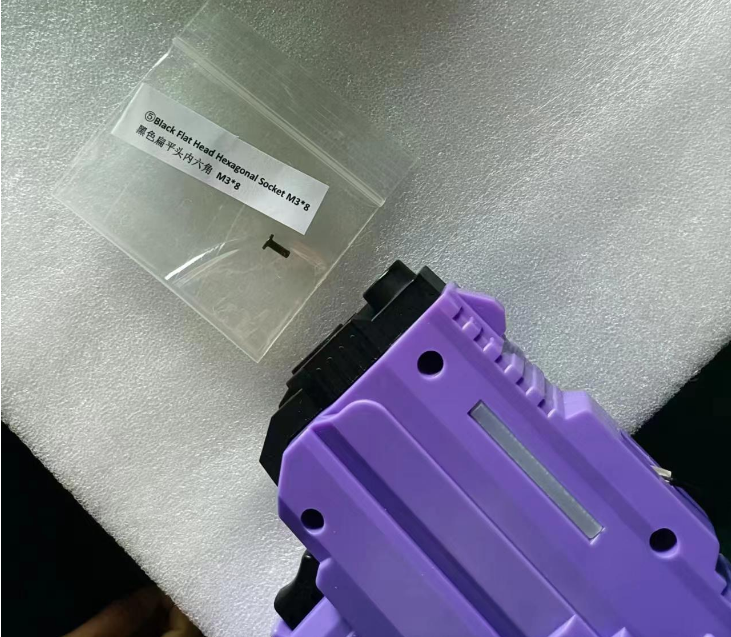 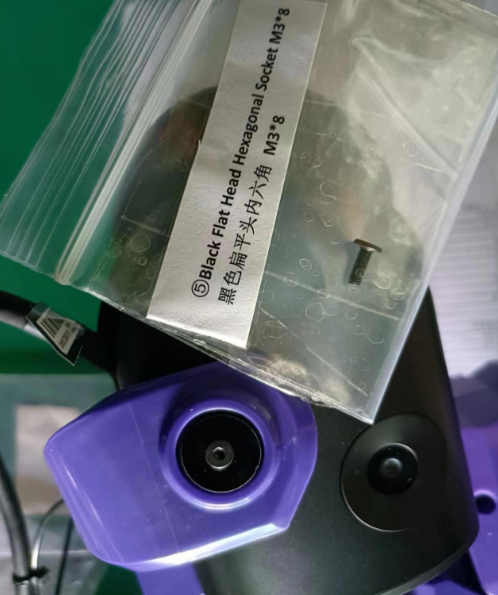 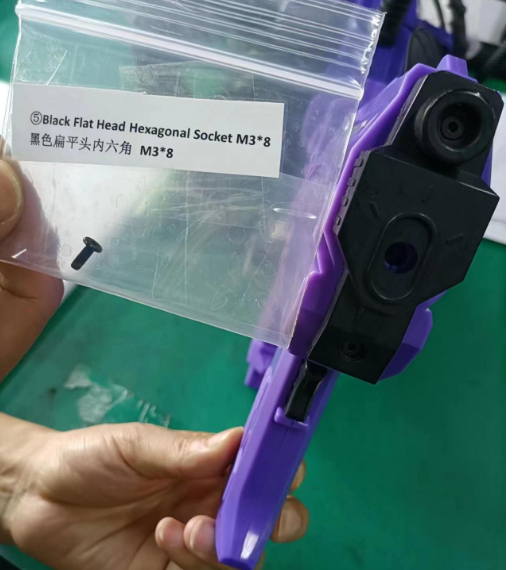 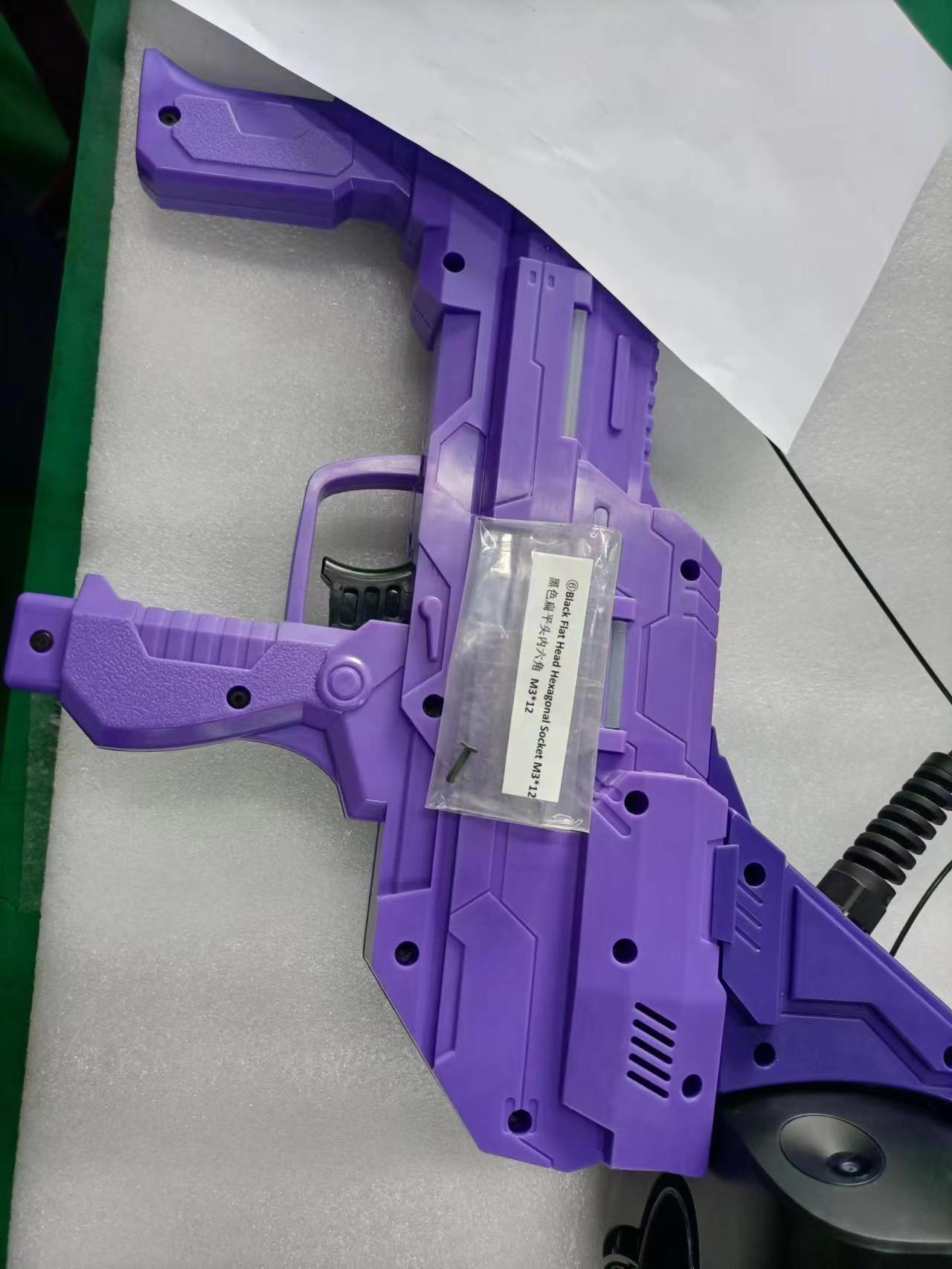 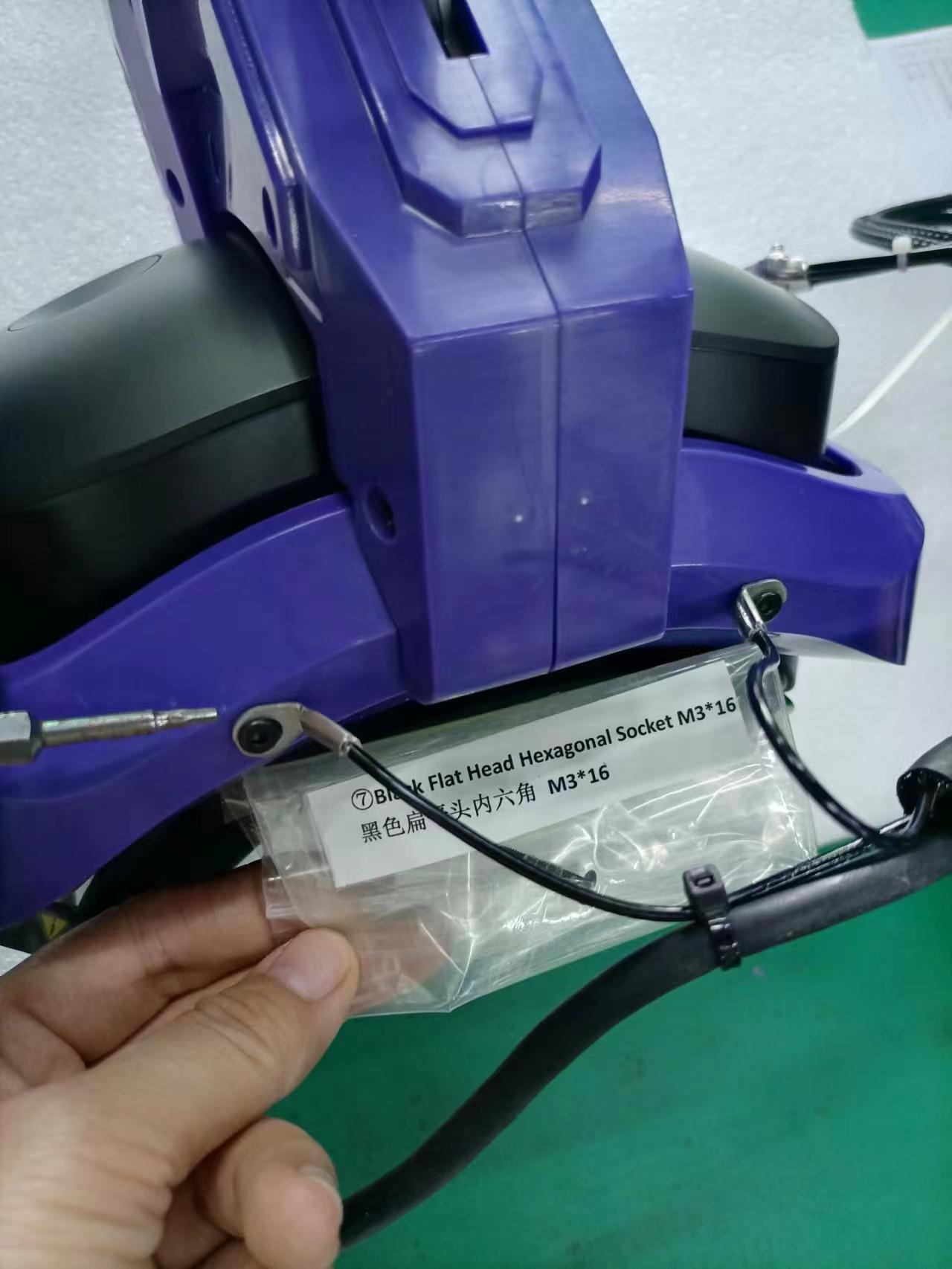 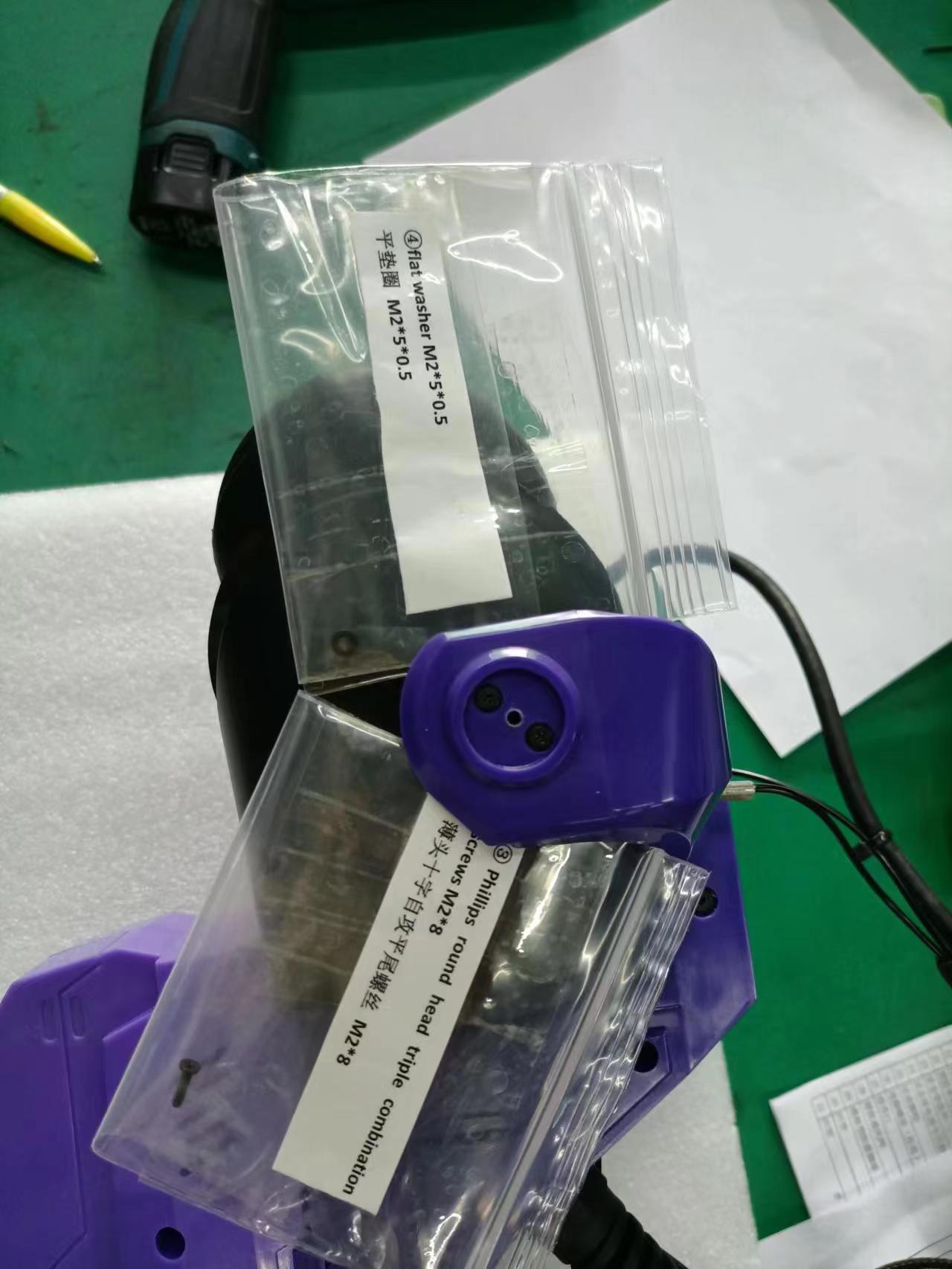 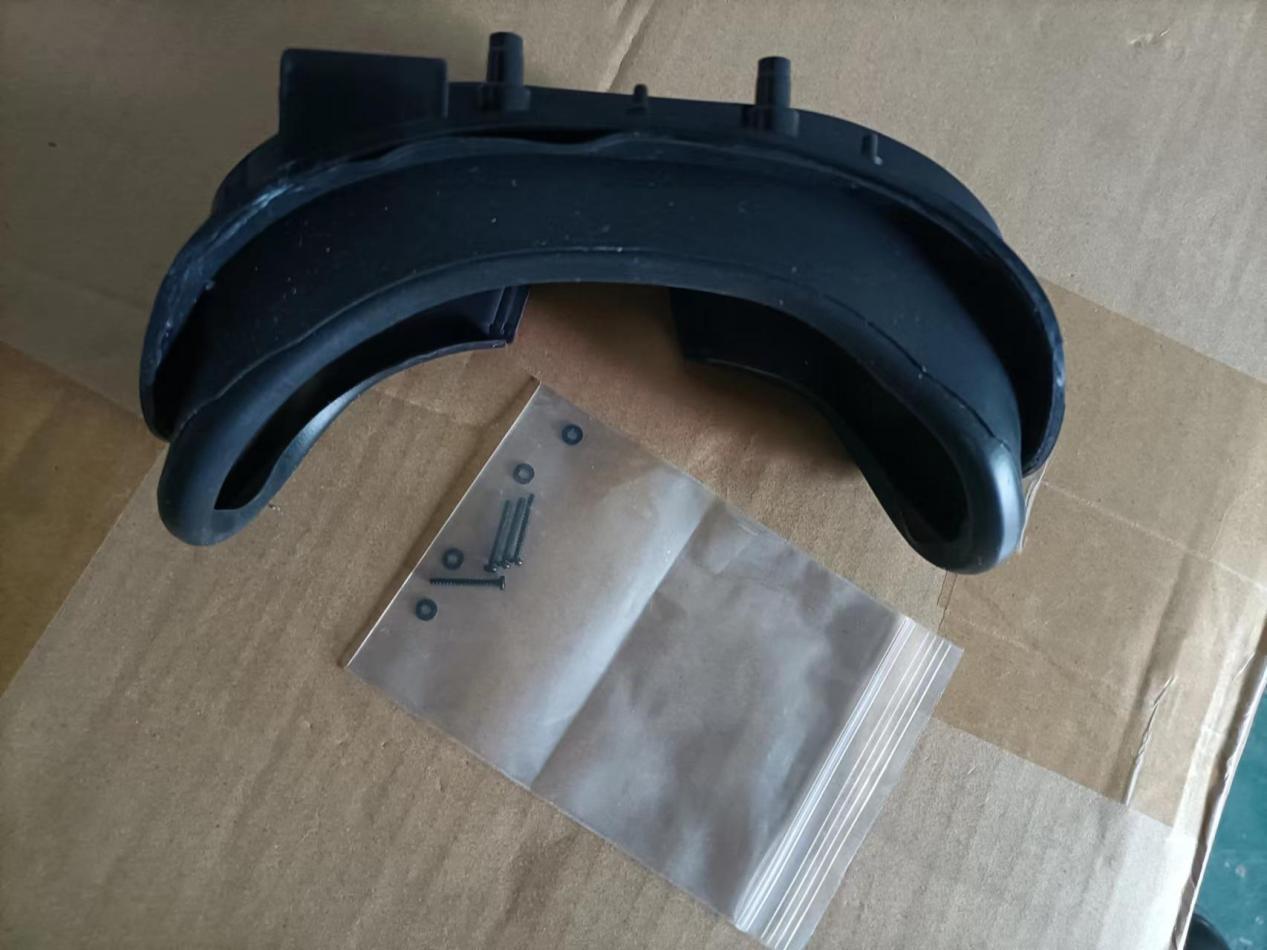 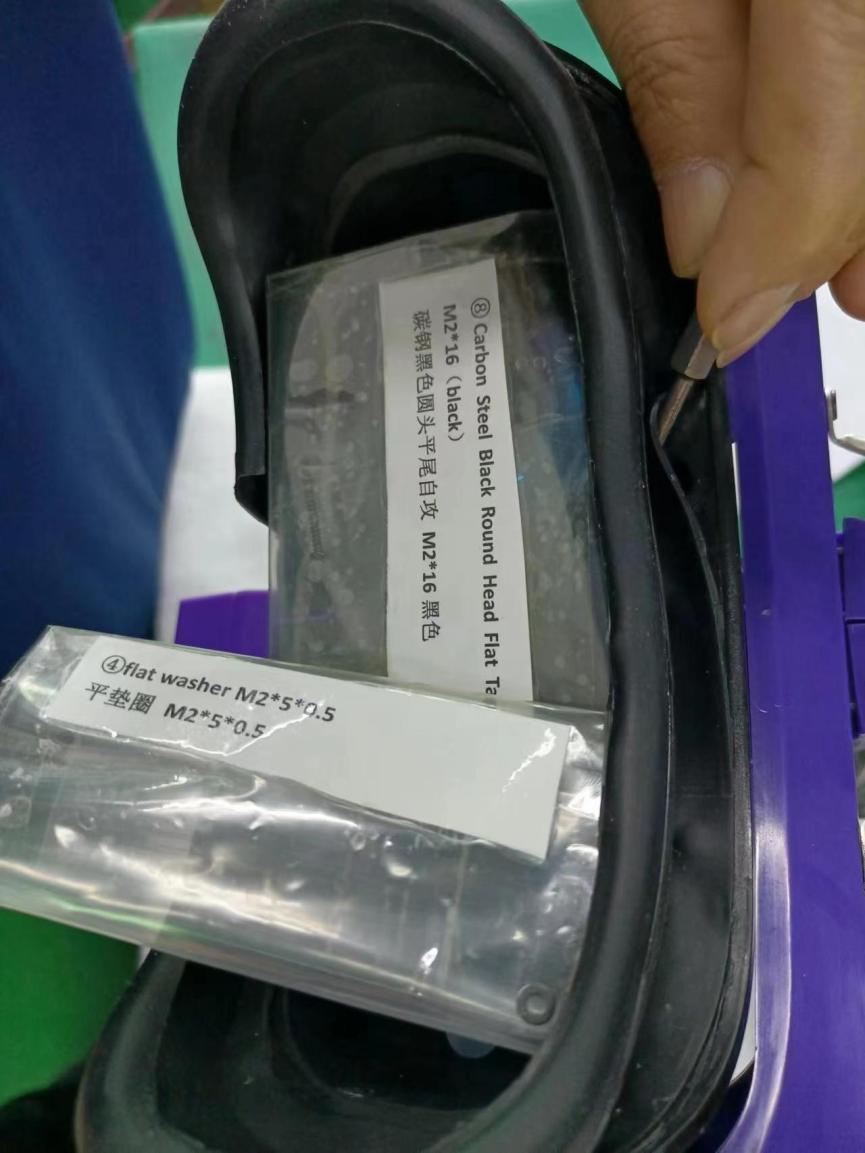 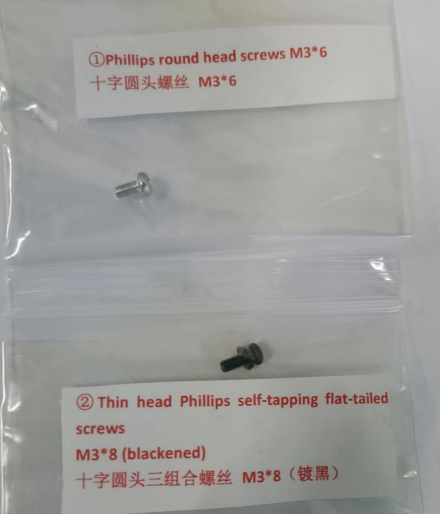 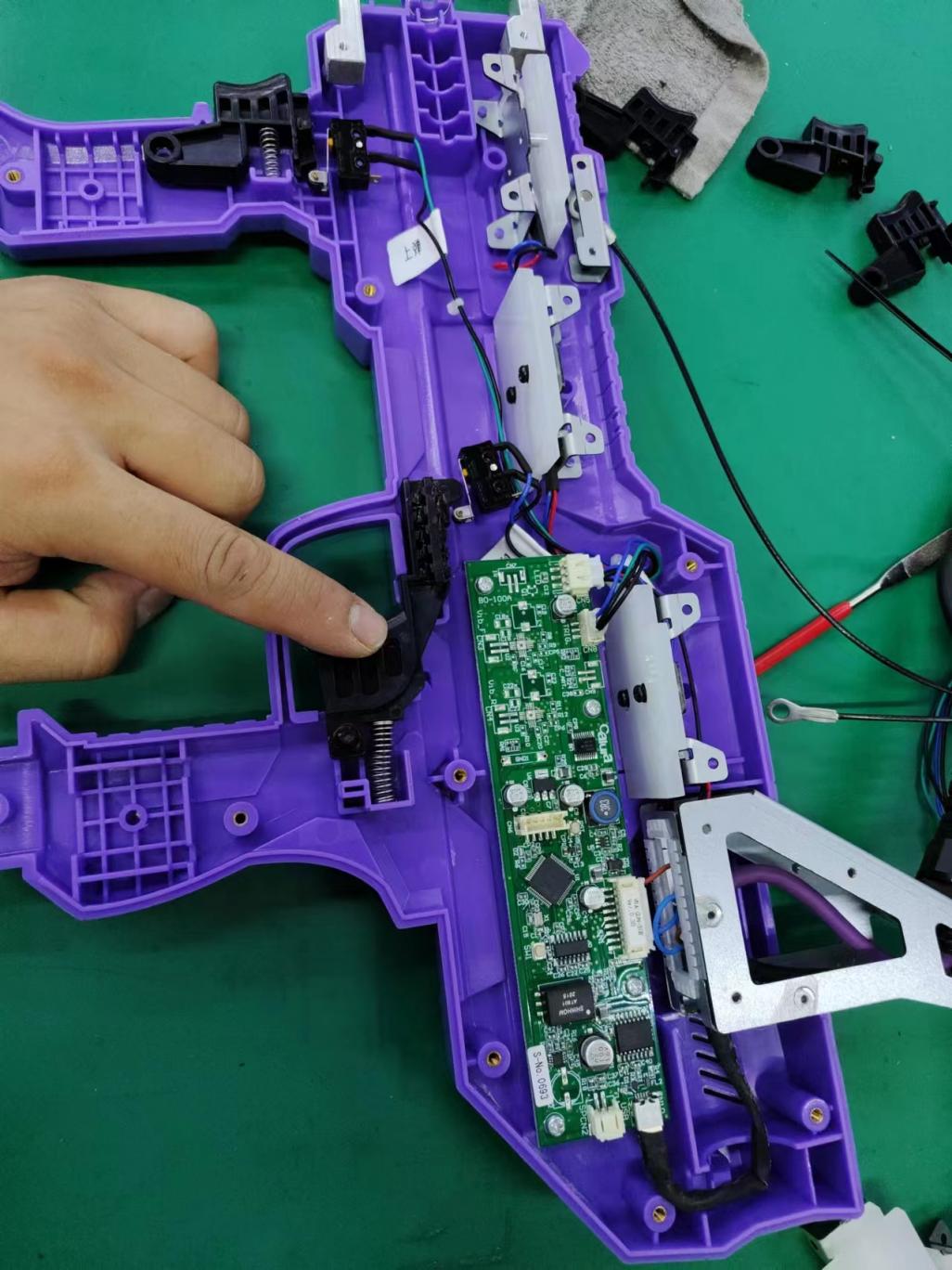 GUN PCB boards uses silver screws  Others use black screws.